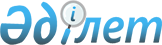 Алматы қаласы Әкiмшiлiгiнiң 2003 жылғы 9 қаңтардағы N 1/11 "Алматы қалалық Тәртiптiк кеңес туралы" қаулысына, Алматы қаласы Әдiлет басқармасында 2003 жылғы 22 қаңтарда N 600 тiркелген, "Алматы ақшамы", "Вечерний Алматы" газеттерiнде 2003 жылғы 29 қаңтарда N 12,13 жарияланған өзгерiстер енгiзу туралы
					
			Күшін жойған
			
			
		
					Алматы қаласы Әкімшілігінің 2004 жылғы 25 мамырдағы N 3/439 қаулысы. Алматы қалалық Әділет Департаментінде 2004 жылғы 07 маусымда N 603 тіркелді. Күші жойылды - Алматы қаласы әкімдігінің 2006 жылғы 7 наурыздағы N 1/200 қаулысымен



      Алматы қалалық Тәртiптiк кеңесi мен Қазақстан Республикасы Мемлекеттiк қызмет iстерi жөнiндегi агенттiгi Алматы қаласы бойынша басқарманың жұмысын үйлестiру мақсатында және Алматы қалалық Тәртiптiк кеңесi кейбiр мүшелерiнiң басқа қызметке ауысуына байланысты Алматы қаласының Әкiмшiлiгi 

ҚАУЛЫ ЕТЕДI:




      1. Алматы қаласы Әкiмшiлiгiнiң 2003 жылғы 9 қаңтардағы N 1/11 "Алматы қалалық Тәртiптiк кеңесi туралы" 
 қаулысының 
, 2 қосымшасына (Алматы қаласы Әдiлет басқармасында 2003 жылғы 22 қаңтарда N 600 тiркелген, "Алматы ақшамы", "Вечерний Алматы" газеттерiнде 2003 жылғы 29 қаңтарда N 12, 13 жарияланған) мынадай өзгерiстер енгiзiлсiн:



      басқа қызметке ауысуына байланысты Алматы қалалық Тәртiптiк кеңестiң дербес құрамынан мыналар шығарылсын:



      Сәрсенов Әниятолла



      Өмiрзақұлы                 - Алматы қаласы бойынша



                                   қаржы полициясы 



                                   департаментiнiң



                                   бастығы;



      Дубаев Рәшит Құлтайұлы     - Алматы қалалық Әдiлет



                                   басқармасының бастығы

      Алматы қалалық Тәртiптiк кеңестiң дербес құрамына мыналар енгiзiлсiн:



      Бұлғақбаев Болатбек



      Ақылбайұлы                 - Алматы қаласы



                                   Бойынша Экономикалық



                                   және жемқорлықпен



                                   күрес жөнiндегi



                                   департаментiнiң 



                                   бастығы (қаржы



                                   полициясы)

      Мақұлбекова Айбөпе



      Мақұлбекқызы               - Қазақстан



                                   Республикасы



                                   Мемлекеттiк қызмет



                                   iстерi жөнiндегi



                                   агенттiгi Алматы



                                   қаласы бойынша



                                   басқарманың бастығы



 



      2. Осы қаулының орындалуын бақылау Алматы қаласы Әкiмi аппаратының басшысы М.Т.Баяндаровқа жүктелсiн.

      

Алматы қаласының Әкiмi




      




      Әкiмшiлiк хатшысы


Алматы қаласы Әкiмшiлiгiнiң



2004 жылғы "25" мамырдағы



"Алматы қаласы Әкiмшiлiгiнiң



2003 жылғы 9 қаңтардағы N 1/11



"Алматы қалалық Тәртiптiк кеңес туралы"



қаулысына, Алматы қаласы Әдiлет басқармасында



2003 жылғы 22 қаңтарда N 600 тiркелген,



"Алматы ақшамы", "Вечерний Алматы" газеттерiнде



2003 жылғы 29 қаңтарда N 12,13 жарияланған



өзгерiстер енгiзу туралы" N 3/439 қаулысына



келiсу парағы


 




      Енгiзушi:




      



      Алматы қалалық Тәртiптiк



      кеңестiң төрағасы                Б.Әмiреқұлов


      Келiсiлдi:




      



      Алматы қаласы Әкiмi аппараты



      заң бөлiмi меңгерушiсiнiң



      мiндетiн атқарушы                Р.Исабаева

 



      Таратылсын: Алматы қалалық Тәртiптiк кеңеске, Алматы қаласы бойынша Экономикалық және жемқорлықпен күрес жөнiндегi департаментке, Алматы қалалық Әдiлет департаментiне, Қазақстан Республикасы Мемлекеттiк қызмет iстерi жөнiндегi агенттiгiнiң Алматы қаласы бойынша басқармасына

      Хаттама бөлiмiнiң



      меңгерушiсi                      М.Құлсейiтова

      Таратылды  : 2004 жылғы "____"  ____________

					© 2012. Қазақстан Республикасы Әділет министрлігінің «Қазақстан Республикасының Заңнама және құқықтық ақпарат институты» ШЖҚ РМК
				